      KAPAP                                                                  ПОСТАНОВЛЕНИЕ____  июль  2016 й.                       № ____                  ____  июля .Об утверждении  муниципальной программы  «Обеспечение территорий сельского поселения  Первомайский сельсовет муниципального района  Янаульский район Республики Башкортостан документами территориального планирования, градостроительного зонирования, проектов планировок, проектов межевания, землеустроительных дел на 2016-2020 годы»       В соответствии с Градостроительным кодексом Российской Федерации, федеральными законами от 29 декабря 2004 года № 191-ФЗ «О введении в действие Градостроительного кодекса Российской Федерации»,  от 06.10.2003 г. № 131-ФЗ «Об общих принципах организации местного самоуправления в Российской Федерации», Уставом  сельского поселения Первомайский сельсовет Администрация  сельского поселения Первомайский  сельсовет муниципального района Янаульский район Республики Башкортостан п о с т а н о в л я е т:1. Утвердить  муниципальную  программу «Обеспечение территорий сельского поселения  Первомайский сельсовет муниципального района  Янаульский район Республики Башкортостан документами территориального планирования, градостроительного зонирования, проектов планировок, проектов межевания, землеустроительных дел на 2016-2020 годы» (Прилагается).2. Обнародовать данное постановление на информационном стенде администрации сельского поселения Первомайский сельсовет муниципального района Янаульский район Республики Башкортостан, по адресу: 452825, РБ, Янаульский район, с. Сусады-Эбалак, пл. Комсомольская, д.2 и разместить на  сайте  сельского поселения Первомайский сельсовет муниципального района Янаульский район Республики Башкортостан по адресу: http://sppervomai.ru 3. Контроль за исполнением настоящего постановления  оставляю за собой.Глава сельского поселения                                                                           В. В. ЗворыгинУтвержденапостановлением Администрации сельского   поселения Первомайский  сельсовет                                                                                   муниципального района Янаульский район Республики Башкортостан          от ____  июля 2016 года № ____Муниципальная программа«Обеспечение территорий сельского поселения  Первомайский сельсовет муниципального района Янаульский район Республики Башкортостан документами территориального планирования, градостроительного зонирования, проектов планировок, проектов межевания, землеустроительных дел   на 2016-2020 годы»2016 годПаспорт Программы1. Характеристика текущего состоянияВо исполнение Градостроительного кодекса Российской Федерации органами государственной власти Республики Башкортостан, органами местного самоуправления Республики Башкортостан с 31 декабря 2013 года не допускается принятия решений о резервировании земель, об изъятии, в том числе путем выкупа, земельных участков для государственных или муниципальных нужд, о переводе земель из одной категории в другую при отсутствии документов территориального планирования, за исключением случаев, предусмотренных законодательством Российской Федерации. В настоящее время сельское поселение Первомайский сельсовет  Янаульского района Республики Башкортостан обеспечено генеральным планом. Основной задачей на ближайшую перспективу остается разработка правил землепользования и застройки сельского поселения, а также подготовка проектов планировок, проектов межевания земельных участков для развития жилищного, иного строительства.Согласно статье 51 Градостроительного кодекса Российской Федерации не допускается выдача разрешений на строительство объектов капитального строительства при отсутствии правил землепользования и застройки, подготовка которых осуществляется с учетом документов территориального планирования: с 1 января 2014 года - на территориях городских округов и городских поселений, а с 1 июня 2014 года - на территориях сельских поселений.Правила землепользования и застройки являются необходимым нормативным правовым актом, в составе которого разрабатываются карты градостроительного зонирования, градостроительные регламенты территорий поселений. Кроме того, правила землепользования и застройки устанавливают виды разрешенного использования объектов недвижимости путем перечисления всех действий, которые можно совершать на земельных участках. Данный документ является правовой основой для подготовки документации по планировке территории (выделения элементов планировочной структуры, установления параметров планируемого развития элементов планировочной структуры дорог, улиц, проездов, линий связи, объектов инженерной и транспортной инфраструктур) и последующего размещения объектов капитального строительства. Отсутствие таких проектов затрудняет предоставление  земельных участков под жилищное строительство.2. Основные цели, задачи Программы, сроки реализации.Реализация муниципальной программы преследует достижение следующей цели:- повысить уровень обеспеченности документами территориального планирования, градостроительного зонирования, проектами планировки, проектами межевания, другими документами, требуемыми действующим законодательством РФ.Срок реализации муниципальной программы 2016 - 2020 годы:3. Система программных мероприятийК программно-целевым мероприятиям относятся:- разработка правил землепользования и застройки сельского поселения; - подготовка проектов планировок; - подготовка проектов межевания земельных участков для развития жилищного, иного строительства;- определение и утверждение объема финансирования Программы;- подготовка отчета реализации программы, информационно-аналитических материалов;- организация обнародования работы, направленной на освещение цели и решений задач Программы, о ходе реализации Программы.4.  Ресурсное обеспечение Программных мероприятийОбщий объем финансового обеспечения муниципальной программы в 2016 - 2020 годах составит  460,0 тыс. рублей, в том числе:местный бюджет - 460,0 тыс. рублей.5. Механизм реализации ПрограммыРеализация программных мероприятий осуществляется всеми исполнителями основных мероприятий, указанных в паспорте Программы, в соответствии с действующим законодательством.Основным координатором реализации данной Программы является Администрация сельского поселения Первомайский  сельсовет муниципального района Янаульский район Республики Башкортостан.6. Организация управления Программой, контрольнад ходом ее реализацииОтветственность за своевременное и качественное выполнение мероприятий Программы, рациональное использование финансовых средств, выделяемых на ее реализацию, несут организации, указанные в графе «Исполнители».7. Оценка социально-экономической эффективности реализации Программы.	Эффективность реализации данной  Программы связана с созданием комплексной системы территориального планирования развития территории сельского поселения Первомайский сельсовет муниципального района Янаульский район Республики Башкортостан и оценивается по показателям обеспеченности генеральным планом и Правилами застройки и землепользования сельского поселения на 70 %.Реализация данной Программы будет способствовать увеличению доходов бюджета за счет увеличения инвестиций в строительство, реконструкцию и обустройство земельных участков и иных объектов недвижимости, активизации сделок на рынке земли и иной недвижимости, повышению эффективности регулирования градостроительной деятельности на территории сельского поселения Первомайский сельсовет муниципального района Янаульский район Республики Башкортостан, инвестиционной активности и привлекательности территории сельского поселения Первомайский сельсовет муниципального района Янаульский район Республики Башкортостан.БАШKОРТОСТАН  РЕСПУБЛИКАHЫЯNАУЫЛ  РАЙОНЫМУНИЦИПАЛЬ РАЙОНЫНЫN ПЕРВОМАЙ  АУЫЛБИЛEМEHЕ  ХАКИМИEТЕ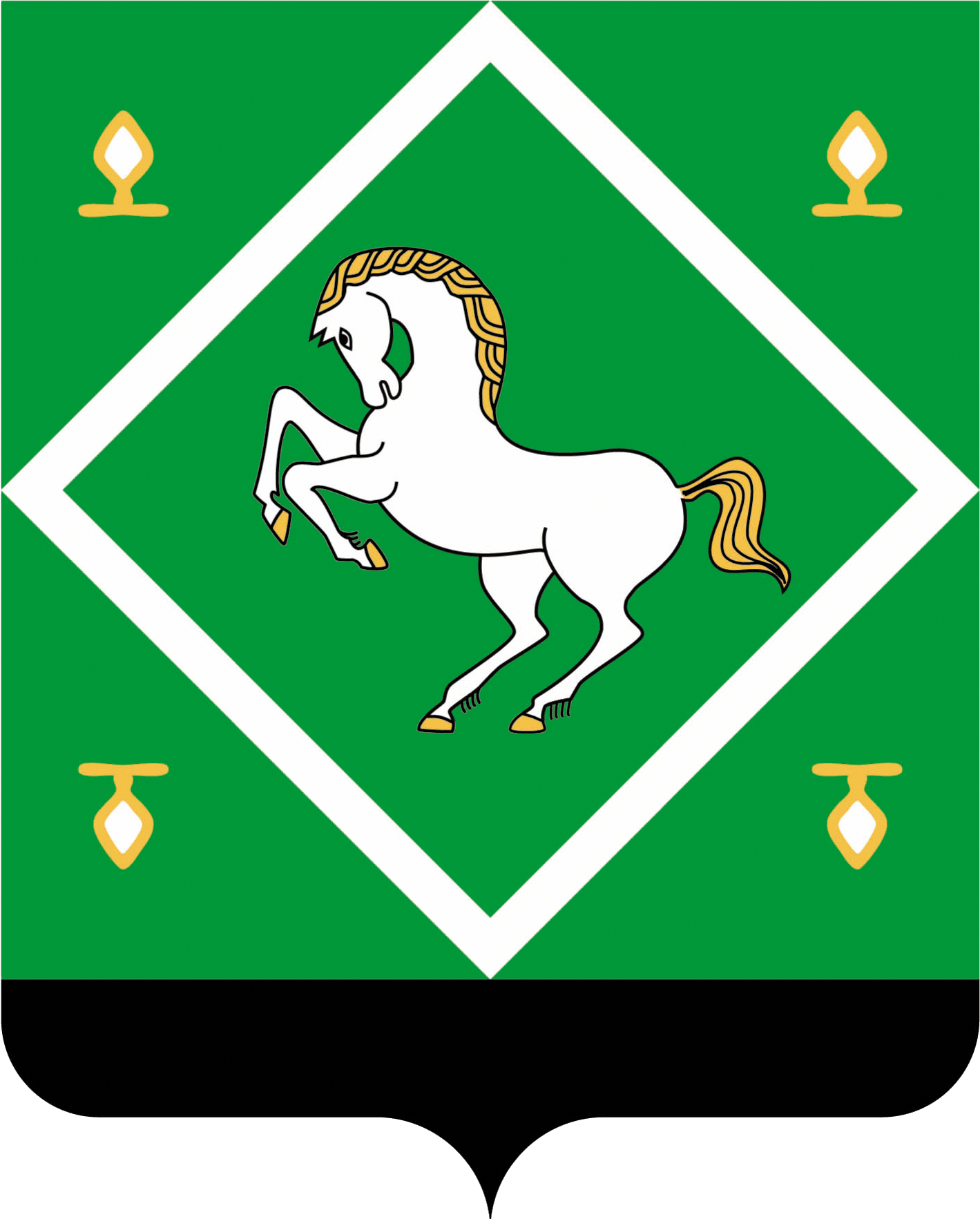 АДМИНИСТРАЦИЯСЕЛЬСКОГО ПОСЕЛЕНИЯПЕРВОМАЙСКИЙ СЕЛЬСОВЕТМУНИЦИПАЛЬНОГО  РАЙОНАЯНАУЛЬСКИЙ РАЙОН РЕСПУБЛИКИ БАШКОРТОСТАННаименование Программы«Обеспечение территорий сельского поселения  Первомайский сельсовет муниципального района Янаульский район Республики Башкортостан документами территориального планирования, градостроительного зонирования, проектов планировок, проектов межевания, землеустроительных дел   на 2016-2020 годы»Основание для разработки ПрограммыПостановление Правительства Республики Башкортостан от 31 декабря 2014 года № 686 «Об утверждении Государственной программы «Развитие строительного комплекса и архитектуры Республики Башкортостан»»Постановление Администрации муниципального района Янаульский район от 08 декабря 2015 № 1296 «Об утверждении муниципальной программы «Развитие строительного комплекса и архитектуры МР Янаульский район Республики Башкортостан на 2016-2020 годы»» Муниципальный заказчик - координатор ПрограммыАдминистрация сельского поселения  Первомайский сельсовет муниципального района Янаульский район Республики БашкортостанОтдел архитектуры и градостроительства, жилищный отдел Администрации муниципального района Янаульский районОсновная цель ПрограммыПовышения уровня обеспеченности документами территориального планирования, градостроительного зонирования, проектами планировки, проектами межевания, землеустроительными делами, другими документами, требуемыми действующим законодательством РФ для развития территорий поселения. Основной целью программы является обеспечение сельского поселения градостроительными документами.Основные задачи Программы- обеспечить условия для развития территорий сельского поселения Первомайский сельсовет для жилищного строительства,   объектов социально-культурного назначения, национальной безопасности и правоохранительной деятельности, в области общегосударственных вопросов;- снизить административные барьеры при строительстве.Срок реализации2016-2020 годы Перечень         основных           мероприятий        Программы- разработка правил землепользования и застройки сельского поселения; - подготовка проектов планировок; - подготовка проектов межевания земельных участков для развития жилищного, иного строительства.Исполнители основных           мероприятий   Программы- Администрация сельского поселения Первомайский сельсовет муниципального района Янаульский район Республики Башкортостан;- Отдел архитектуры и градостроительства, жилищный отдел Администрации муниципального района Янаульский район ( по согласованию).Ресурсное обеспечениеПрограммыОбщий объем финансового обеспечения Программы составляет  460,0 тыс. рублей, в том числе:- местный бюджет – 460,0  тыс. рублей, из них по годам:2016г.- 100,0 тыс. руб.2017г.-   90,0 тыс. руб.2018г.-   90,0 тыс.руб.2019г.-   90,0 тыс. руб.	2020г. -  90,0 тыс.руб.Система  организации   управления и контроля за      исполнением  ПрограммыОбщее руководство Программой и контроль за ходом ее реализации   осуществляет руководитель Программы. Руководителем Программы ежегодно  проводится уточнение первоочередных мероприятий Программы на очередной календарный год и проектирование перечня мероприятий на последующий год.Контроль за ходом реализации Программы представляет собой систему  ежегодного мониторинга действий исполнителей мероприятий Программы.Ожидаемые конечные       результаты       реализации      Программы- принятие правил землепользования и застройки сельского поселения; - наличие карт градостроительного зонирования;- утверждение проектов  планировок; - утверждение  проектов межевания земельных участков для развития жилищного, иного строительства;- выделение элементов планировочной структуры, установление параметров планируемого развития элементов планировочной структуры дорог, улиц, проездов, линий связи, объектов инженерной и транспортной инфраструктур, размещение объектов капитального строительства.Реализация Программы 
(по годам)Местный бюджет2016 г.100,0 тыс. руб.2017г.90,0 тыс. руб.2018г.90,0 тыс.руб.2019г.90,0 тыс. руб.	2020г.90,0 тыс.руб.Итого460,0 тыс. рублей.